关于举行工业互联网应用——博创智能装备股份有限公司考察活动的通知各有关企业：为深入了解基于工业互联网打造的数字化、少人化智能工厂， 促进企业智能转型升级与降本增效，以及把握产业未来发展趋向，现举行参观学习活动。活动有关事项通知如下：一、会议时间：2020年11月18日（星期三）二、活动地点：1、平安（增城）科技硅谷展示服务中心；2、博创智能装备股份有限公司。三、参会人员：企业代表（人数约60人，额满即止）主要议程：1、8:30时，在番禺大厦西门集中乘坐大巴前往平安（增城）科技硅谷展示服务中心；2、产业未来趋向及发展主题分享；3、午宴（长风凯莱酒店）；4、参观博创智能装备股份有限公司：A.参观博创文化长廊：学习文化在企业管理中的应用。B.参观智能组装车间、数控加工车间、数字钣金加工车间、智能立体仓储，学习先进的现场管理体系。C. 学习工业互联网在制造业的实际应用。4、15：00时，活动结束，乘车返回番禺大厦。五：参会费用：免费。   六、报名方式：扫码立即报名。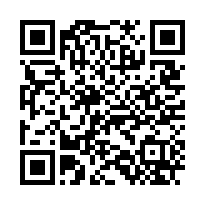 为做好有关筹备工作，请填写以后回执于11月16日前回传。    附件：博创智能装备股份有限公司                                                            广州市番禺区厂商会                                       2020年11月9日                         参加活动回执联系人：苏先生联系电话：84649162、13431072772电子邮箱：2429266614@qq.com传真号码：84641660附件：          博创智能装备股份有限公司简介博创智能装备股份有限公司成立于2003年初，专注于研发、生产制造注射量25g～300000g的智能注塑机，是二板智能注塑机专家，亚洲首台6800吨二板智能注塑机制造商。产品广泛应用于航空航天、国防、交通、电子、建筑、生物医药等领域。博创是首批全国46家智能制造试点示范项目企业，国家智能制造新模式应用示范项目单位。广州市番禺区厂商会企业名称参加代表手机号码备注